EL84   6BQ5	Paar  3              	#1011 + #1016Messdaten können auf      http://dbl.musicweb.ch/tubedata	heruntergeladen  werden.Paarmessdaten beide Röhren übereinander gelegt: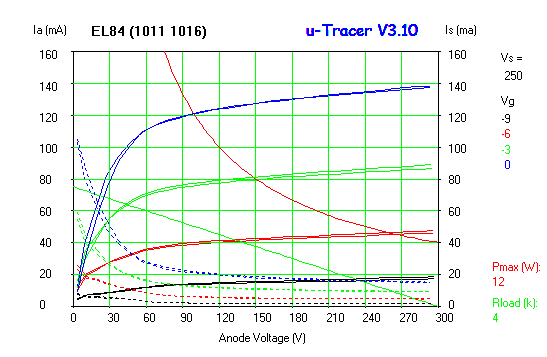 
#1011#1016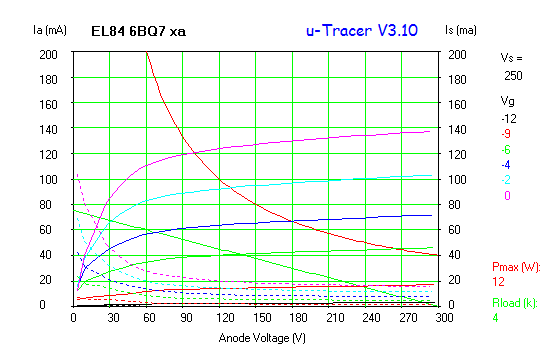 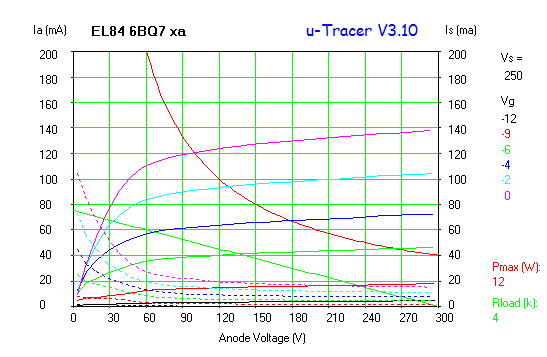 